République Algérienne Démocratique et PopulaireMinistère de l’Enseignement Superieure et de la Recherche Scientifique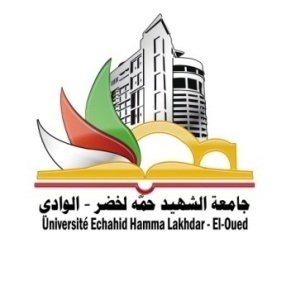 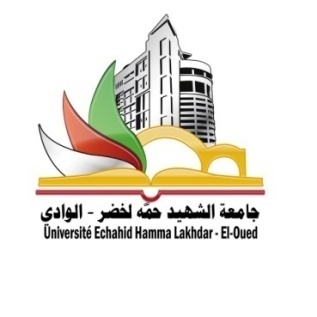 Université Echahid Hamma Lakhdar d’El-OuedFACULTE DE TECHNOLOGIEDEPARTEMENT DE GENIE MECANIQUENiveau : 1ére Année MasterSpécialité : ElectromécaniqueModule : TP Méthodes Numériques Appliquées Titre de TP N°Présenté par :                                                                        Sous la supervision du :2020-2021بقاط فاتح